Referat GF 14. april 2010
Referent Mette 67 A Deltagere: Hus nr. 57 A, 57 B, 59 B, 61 A, 61 B, 61 C, 65 A, 65 D, 67 A, 67 B 
Velkommen til nye beboere i 61 B og 67 A 

Punkt 1 - valg af dirigent.
Som punkt 1 blev Inger (61 C) valgt til dirigent. Efterfølgende blev det sikret at general forsamlingen var varslet rettidigt, samt om det tilstrækkelige antal deltagere var til stede for at gennemføre generalforsamlingen. Dette var tilfældet idet 28 ud af 32 stemmer var til stede.

Punkt 2 - Formandens beretning for det forløbne år og godkendelse heraf.
Under formandens beretning blev forårs- og efterårsrengøring nævnt, og i denne sammenhæng at der er visse husstande, som desværre udebliver fra deltagelse. Dette er en skam da det også er et socialt arrangement for foreningens beboere, såvel som et arrangement, som går ud på at vi har et pænt og nydeligt beboelses område.
Sommerfesten og advents arrangementet var i året andre arrangementer, hvor det desværre også kunne konkluderes, at tilslutningen var begrænset. En skam da det plejer at være hyggeligt.
Som tradition er, følger formandens "Øffer" under dette punkt.
Det første "øf" gik til renovationsarbejderne, som særligt mens der var sne gjorde et mindre tilfredsstillende arbejde. Opfordringen er at alle beboere ringer ind, hvis deres skraldespand ikke bliver tømt, idet én beboer ikke kan ringe ind på vegne af 16 husstande.
Under vinterens opgaver hører snerydning, som var særligt aktuelt denne vinter. I den forbindelse må det påpeges, at det er alle beboeres ansvar, at sørge for der er ryddet foran deres parcel (min 1 meter gerne 2) og ifølge reglerne inden kl. 7 om morgenen og til kl. 22 om aftenen. Der hører også gangstier til beboelsesområdet, disse er alles ansvar - ikke kun Ejners.
Generel oprydning af området. Efter sneen smeltede, har der været betydelige mængder efterladenskaber fra hunde samt skodder fra smøger. Hjælp hinanden med at rydde op minde andre på at rydde op, hvis de passerer området med en hund, som "gør stop". Påpeg evt. venligt at hunden har tabt noget.
Ellers berettede formanden, at det er et dejligt sted at være i De Gule Gavles ejerforening.

Punkt 3 - Fremlæggelse af årsregnskab til godkendelse.
Regnskabet blev godkendt.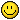 Punkt 4 - Godkendelse af budget samt vedtagelse af kontingent for det kommende år.
Budgettet blev godkendt.
Kontingentet vedholdes på kr. 600 pr. kvartal.

Punkt 5 - Indkomne forslag.
Der var ingen indkomne forslag til generalforsamlingen.

Punkt 6 - 7 Valg af bestyrelse og suppleanter.
Ejner og Bent var på valg og stillede op til genvalg. Sofie var på valg, men ikke opstillet til genvalg.
Bent fortsætter som formand og Ejner fortsætter i bestyrelsen. Mette Larsen overtager Sofies plads i bestyrelsen, mens Helle og Esben fortsætter som suppleanter.

Punkt 8 - Valg af revisior.
Helle A fortsætter som revisior

Punkt 9 - Eventuelt.
Det blev foreslået, at referater og andre ting vedrørende foreningen lægges på hjemmesiden - www.de-gule-gavle.dk

Husk at gøre opmærksom på, hvis noget skal laves under forårsrengøringen, som bliver afholdt fredag den 14. maj med start kl. 16. Arbejdet vil som altid blive startet med en lille en. 

Sommerfesten vil som udgangspunkt blive afholdt den 12. juni. Festudvalget består af: Helle A, Helle O, Mette B og Pernille.

Parkering var et punkt som dukkede op flere gange under generalforsamlingen. Der var forslag om nummererede parkeringspladser og lamineret papir, som henviste gæster og større køretøjer til bestemte pladser. Ydermere var der diskussion om, hvordan den mest hensigtsmæssige placering af større køretøjer er. Det blev et punkt som bestyrelsen går videre med.

Et spørgsmål lød, om foreningen havde redskaber til rådighed som beboerne kunne låne. Til dette kan oplyses, at foreningen har bla. traktor, 8m stige og en 9m pavillon, som kan lånes af foreningens beboere. Dog koster det et beskedent beløb på kr. 100 at låne pavillonen. Til ekstra redskaber kom forslag om bla. mosfjerner. Dette arbejder bestyrelsen videre med.

Med det uddelte referat er vedlagt en opdateret beboerliste. De som mangler på listen, kan sende informationerne til Johannes på mail - johs.klarup@gmail.com